Lab 01 (Due Tuesday, January 20th, 2015)Preparing a Formal Laboratory ReportThe main objective of this laboratory is to prepare a formal laboratory report using the template provided. The report will be based on a simple area determination.Determine the area of the field shown below in both acres and hectares. 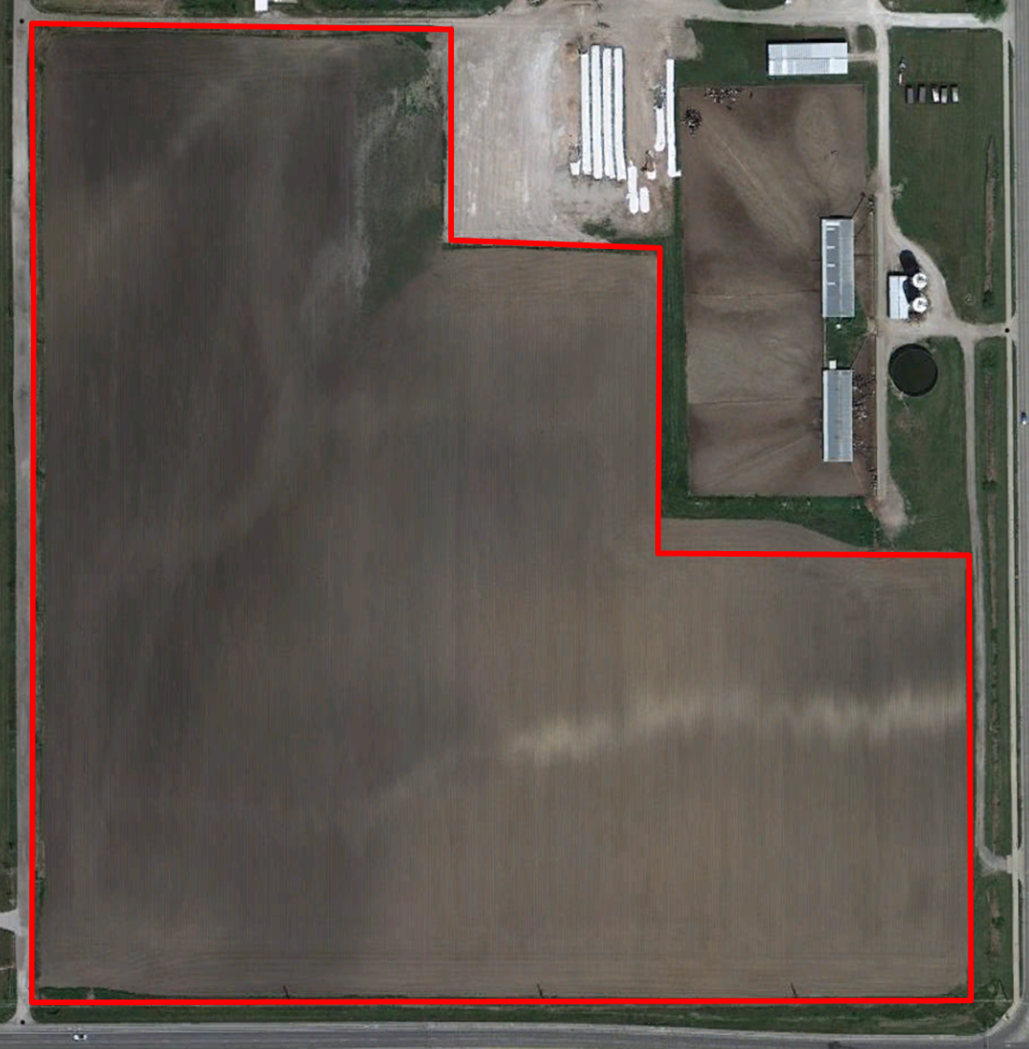 Figure 1. Aerial view of field. 	Table1. Coordinates of field boundary.Write a report that describes what you have done and that provides the results of your analysis. Includes any tables and figures that you deem appropriate. Long/Lat CoordinatesLong/Lat CoordinatesLong/Lat Coordinates1-88.22366440.08687912-88.2215167840.08687913-88.2215167940.086441014-88.2204431840.086441015-88.220443240.085619616-88.2191548840.085619617-88.2191549540.083708488-88.22366440.0837039-88.22366440.08561961Local Origin-88.22366440.083703